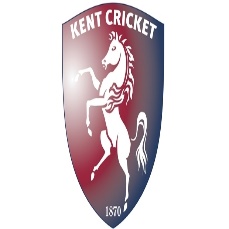 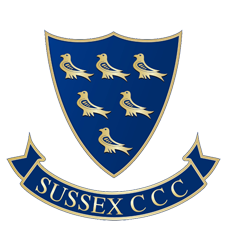 Kent Cricket Womens 1st XISussex Women 1st XI166 for 8 (50.0 overs)100 all out (32.3 overs)2 Hours, 58 Minutes.2 Hours, 16 Minutes.Kent Cricket Womens 1st XIBatsmanRunsBallsMins4s6sDotsS/rTammy Beaumont*b T Norris28800725.00Lottie Bryanc T Norrisb L Smith226188304936.07Grace Gibbsb T Norris0780070.00Laura Marshc S Taylorb L Smith345655303860.71Alice Davidson-Richardsb D Wyatt5091100405654.95Phoebe Franklinc and bD Wyatt03110030.00Isobel Clokest S Taylorb E Burt114945204522.45Lauren Griffiths+run out (S Taylor)221616306137.50Tash Farrantnot out10814102125.00Jennie Jacksonnot out222000100.00Megan BeltExtras0b 3lb 9w 1nb 0pen0b 3lb 9w 1nb 0pen13Provisional Score For InningsProvisional Score For InningsProvisional Score For Innings166Penalties awarded following InningsPenalties awarded following InningsPenalties awarded following Innings0TotalTotalTotal166for 8BowlerOMRWWdNbDotsS/rEconTara Norris7.002424 (4)0 (0)3123.003.43Ellen Burt10.014914 (4)0 (0)3864.004.90Georgia Elwiss10.003901 (1)0 (0)360.003.90Lynsey Smith10.041520 (0)0 (0)5230.001.50Danielle Wyatt9.013120 (0)0 (0)3527.003.44Paige Scholfield4.00500 (0)1 (1)210.001.25BatsmanFall of WicketPartnershipBatsmenOverTammy Beaumont1-33Tammy Beaumont (2) Lottie Bryan (0)2.2Grace Gibbs2-63Grace Gibbs (0) Lottie Bryan (2)4.3Laura Marsh3-6559Laura Marsh (34) Lottie Bryan (19)20.1Lottie Bryan4-7611Lottie Bryan (1) Alice Davidson-Richards (10)24.6Phoebe Franklin5-793Phoebe Franklin (0) Alice Davidson-Richards (3)27.5Isobel Cloke6-10728Isobel Cloke (11) Alice Davidson-Richards (14)42.2Lauren Griffiths7-13730Lauren Griffiths (22) Alice Davidson-Richards (8)46.5Alice Davidson-Richards8-16124Alice Davidson-Richards (15) Tash Farrant (7)49.2Sussex Women 1st XIBatsmanRunsBallsMins4s6sDotsS/rGeorgia Elwisslbwb TE Farrant24300350.00Georgia Adams*c P Franklinb G Gibbs0390030.00Sarah Taylor+lbwb L Marsh6170112803887.14Danielle Wyattb G Gibbs59910755.56Paige Scholfieldc L Marshb TE Farrant27600628.57Abigail Freebornrun out (T Beaumont)92636102034.62Lynsey Smithc L Griffithsb M Belt44036003610.00Ariana Dowsec L Griffithsb M Belt25800440.00Ellen Burtnot out1142200137.14Tara Norrisc J Jacksonb L Marsh31512001320.00Nancy Harmanc T Beaumontb A Davidson-Richards0360030.00Extras0b 1lb 10w 0nb 0pen0b 1lb 10w 0nb 0pen11Provisional Score For InningsProvisional Score For InningsProvisional Score For Innings100Penalties awarded following InningsPenalties awarded following InningsPenalties awarded following Innings0TotalTotalTotal100all outBowlerOMRWWdNbDotsS/rEconTash Farrant6.022421 (1)0 (0)2818.504.00Grace Gibbs3.001527 (7)0 (0)1412.505.00Isobel Cloke4.001800 (0)0 (0)150.004.50Alice Davidson-Richards5.301711 (1)0 (0)2334.003.09Laura Marsh9.031421 (1)0 (0)4527.501.56Megan Belt5.001120 (0)0 (0)2115.002.20BatsmanFall of WicketPartnershipBatsmenOverGeorgia Elwiss1-22Georgia Elwiss (2) Georgia Adams (0)0.4Georgia Adams2-64Georgia Adams (0) Sarah Taylor (2)1.3Danielle Wyatt3-1610Danielle Wyatt (5) Sarah Taylor (1)3.4Paige Scholfield4-193Paige Scholfield (2) Sarah Taylor (0)4.6Abigail Freeborn5-5940Abigail Freeborn (9) Sarah Taylor (29)13.5Lynsey Smith6-8728Lynsey Smith (4) Sarah Taylor (23)24.5Ariana Dowse7-958Ariana Dowse (2) Sarah Taylor (6)26.6Sarah Taylor8-950Sarah Taylor (0) Ellen Burt (0)27.1Tara Norris9-1005Tara Norris (3) Ellen Burt (1)31.3Nancy Harman10-1000Nancy Harman (0) Ellen Burt (0)32.3Match ReportMan of the Match:Sarah TaylorWeather: Cloudy Pitch: HardUmpires: S Chilmaid & i fraserScorers: LS MARTIN & J Eyre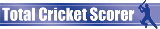 